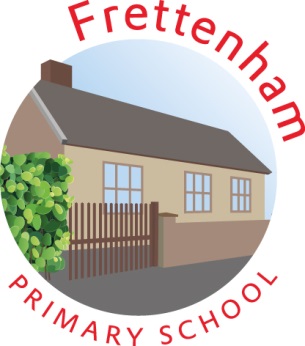 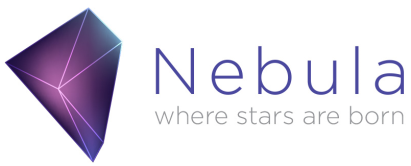 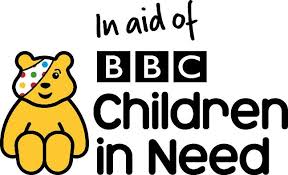 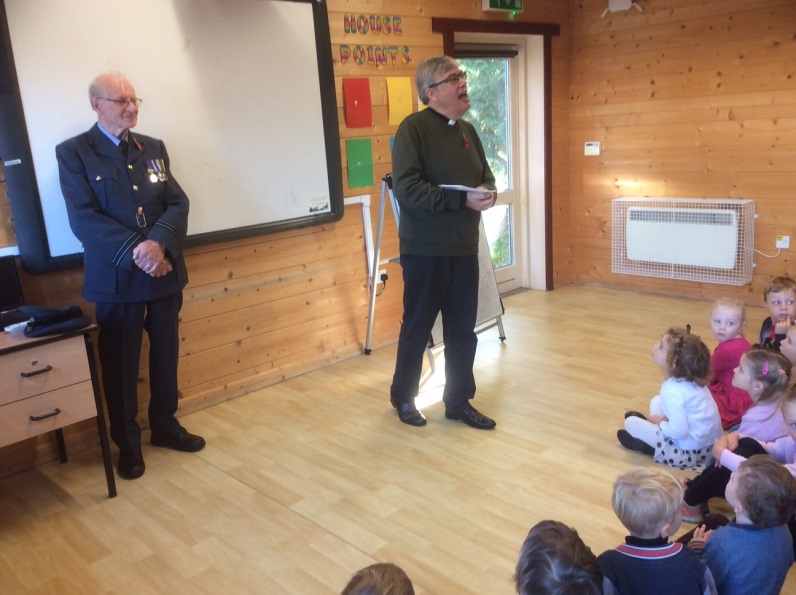 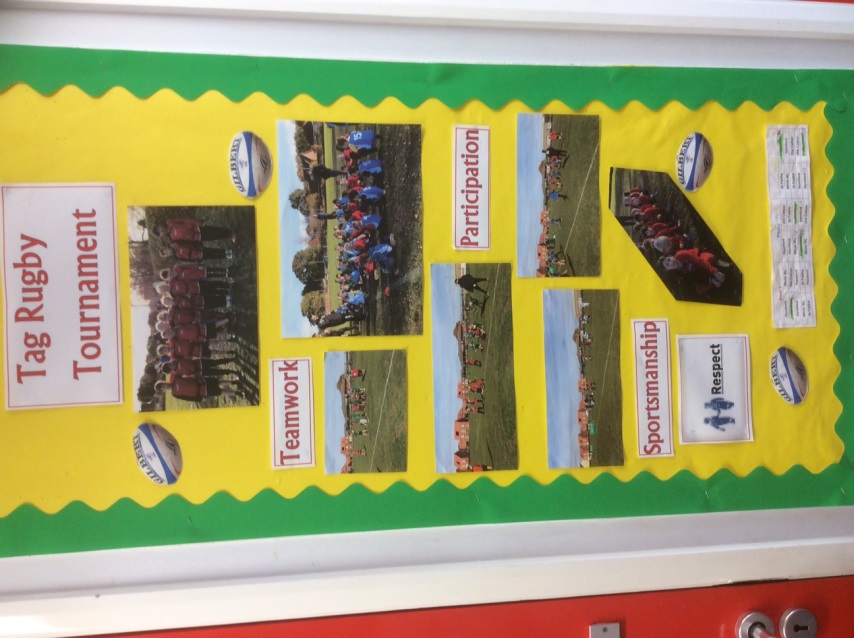 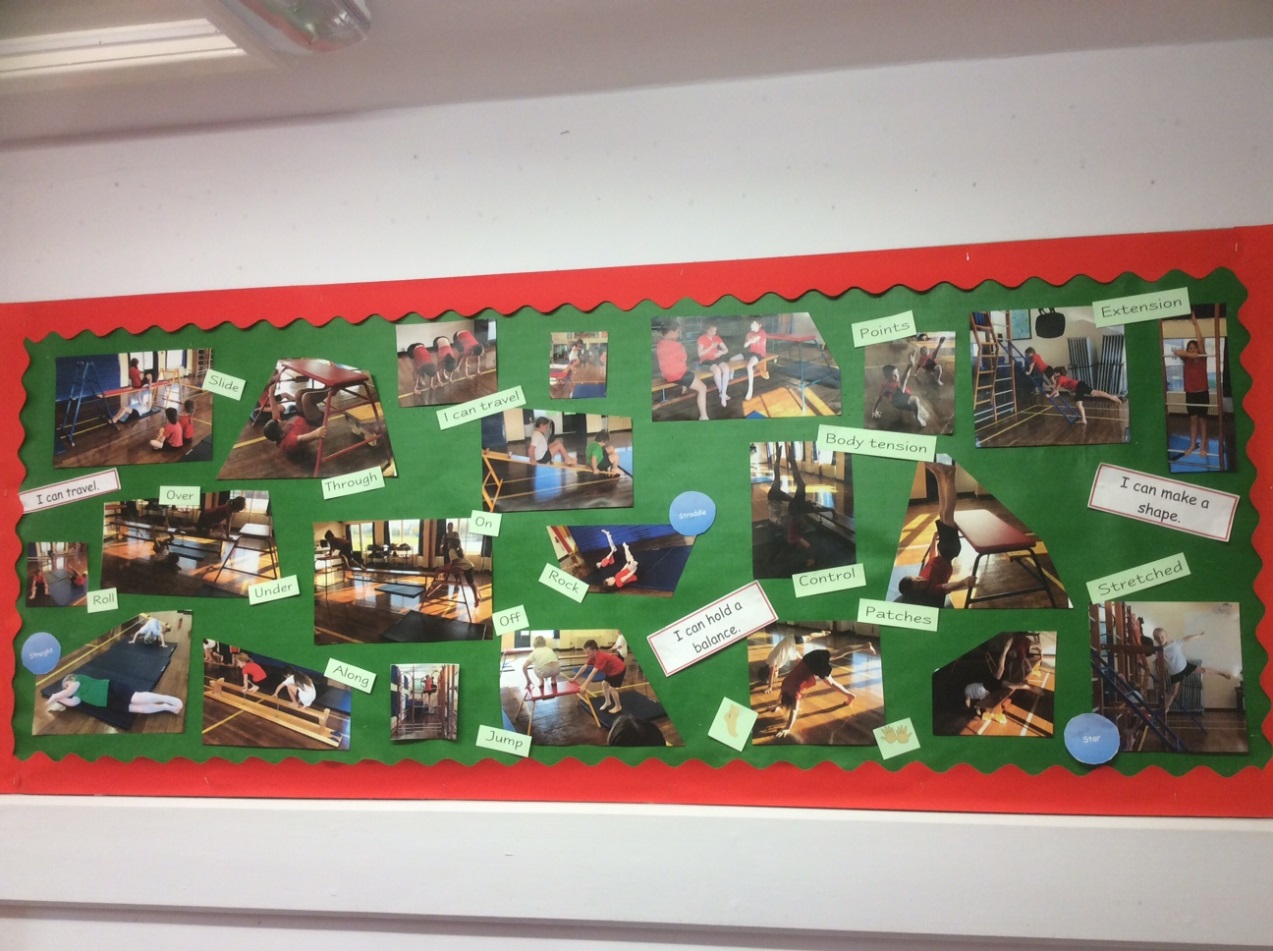 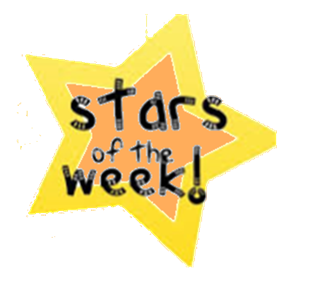 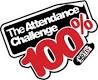 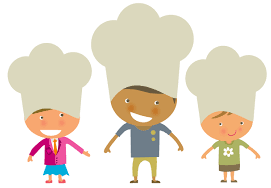 	Children in need, fundraising, 2018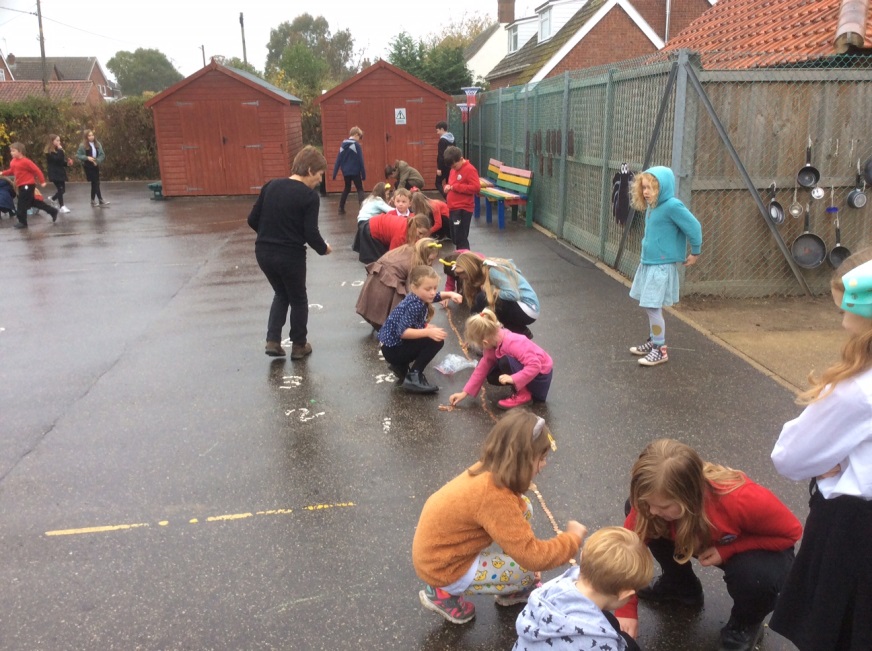 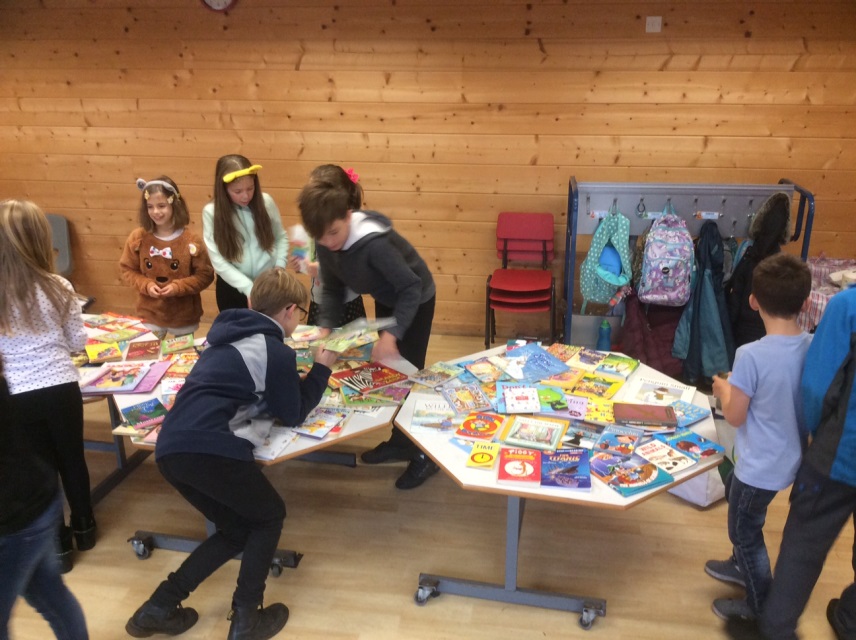 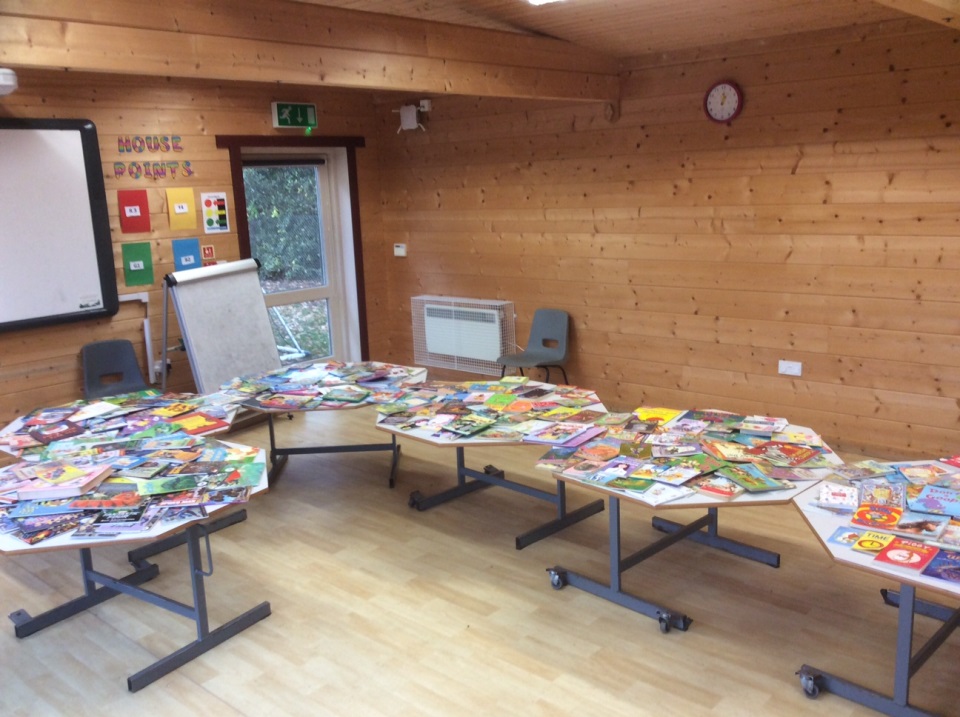 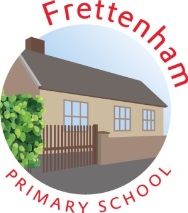 Star of the weekValue award Class 1EmilyEddieClass 2JaydenDaisyClass 3Oliver AlfieWhole School94.94%1stClass 296.52% 2ndClass 195.71%3rd           Class 392.58%